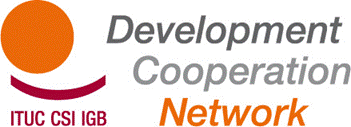 Seminaire:Mesure des résultats et de l'impact au niveau de la coopération syndicale au développement11-12-13 Juin, Malines, BelgiqueOrdre du jourLUNDI 11 JUIN13.00 DÉJEUNER 14.00h	Séance d'introduction sur le TUDEP14.30h	Exercices pratiques sur la façon de mettre en œuvre le TUDEP http://www.ituc-csi.org/tu-development-effectiness-profile.html 16.00h	PAUSE CAFE16.30h Évaluation conjointe des exercices et comment donner un suivi à TUDEP18.00h FIN DU JOUR 118.30h DÎNER AU CENTRE ELEWIJTMARDI 12 JUIN9.15h: Séance d'introduction SUR LA MESURE DES RESULTATS ET DE L’IMPACT POUR LES SYNDICATS 9.30h Processus pour la mesure des progrès du développementFederico Bonaglia, Head of Policy Dialogue Division, OECD Development Centre10.15h Indicateurs du travail décent de l'OIT: contexte, méthodologie et résultats                           Nikolai Rogovsky, Senior Specialist, Policy Integration Department, ILO11.00h PAUSE CAFE11.30h LA MESURE DES RESULTATS ET DE L’IMPACT POUR LES SYNDICATS : faire le pont avec les Indicateurs du travail décent de l'OIT13.00 DÉJEUNER 14.30 Agenda et principes pour une approche partagée de suivi et d'évaluation (S&E)16.00 PAUSE CAFE16.30 Logique de changement dans le S&E: concepts de base18.00 FIN DU JOUR 219.00 DÎNER A MALINES!MERCREDI 13 JUIN 9.15h: Outils et méthodes appropriée pour le S&E du travail des syndicats dans le domaine du développement 11.00h PAUSE CAFE11.30h Plan d'action13.00 FIN DU SÉMINAIRE ET DÉJEUNEREmergency phones: Jan Dereymaeker: +32 478 606068Paola Simonetti: + 32 479 063985Joke Van Mele: +32 479 06 4050Lieu: Elewijt CenterTervuursesteenweg 5641982 Elewijt http://www.elewijtcenter.be/ Salle de reunion 9Lieu: Elewijt CenterTervuursesteenweg 5641982 Elewijt http://www.elewijtcenter.be/ Salle de reunion 9Lieu: Elewijt CenterTervuursesteenweg 5641982 Elewijt http://www.elewijtcenter.be/ Salle de reunion 9